IGRA – KODIRANJE  PUTA  DO   PSIĆAKODOVI:  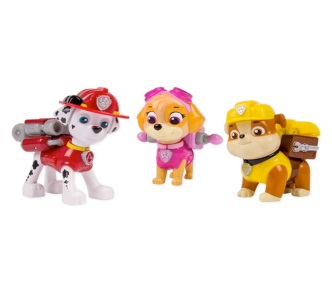 1. 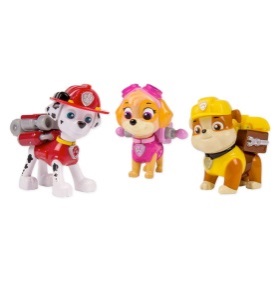 	2. 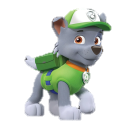 	3. IGRA – KODIRANJE  PUTA  DO   PSIĆA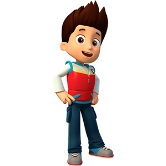 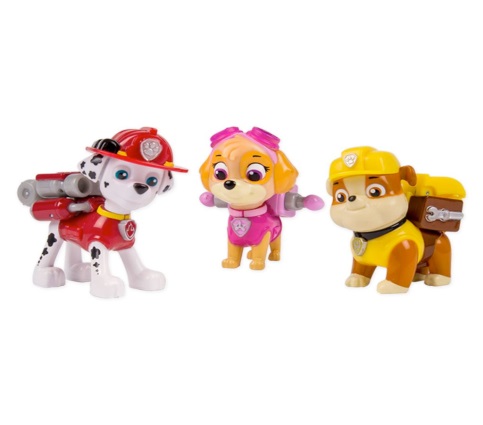 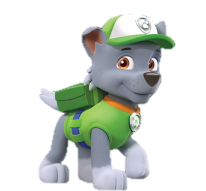 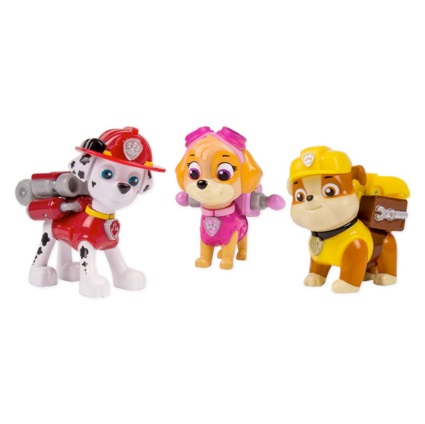 